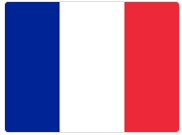 Online vocabulary practicehttps://www.french-games.net/www.duolingo.com(Both sites are free to use and cover vocabulary through games and listening activities.) Research projects*Research French artists and works of art (for example Monet, Matisse.) Produce a work of art in the style of the artist.*Plan a holiday to a French speaking country. Find out about tourist attractions, the weather, the currency and mode of transport.  *Research a French city. Find out about its geography, location on a map and tourist attractions. Make a poster, leaflet or travel brochure to show your findings.   *Make a phrase book for travelling to a French country. Research the top 10 phrases a traveller might need to use (for example find the French for ‘Where is the airport?’) Use a French dictionary if you have one or an online version https://www.collinsdictionary.com/dictionary/english-french     *Research and try out a traditional French recipe.Other activities*Design and play a simple game to practise French vocabulary for example snakes and ladders, word searches, cross words, hangman and bingo. You could use French words for colours, numbers, and days of the week or other topics such as body parts, hobbies, school subjects, and the weather.)   *Listen to French music.*Watch a film set in France (these are family friendly films – A Monster in Paris, The Red Balloon, Tintin and the Lake of Sharks, Mr Bean’s Holiday.)   